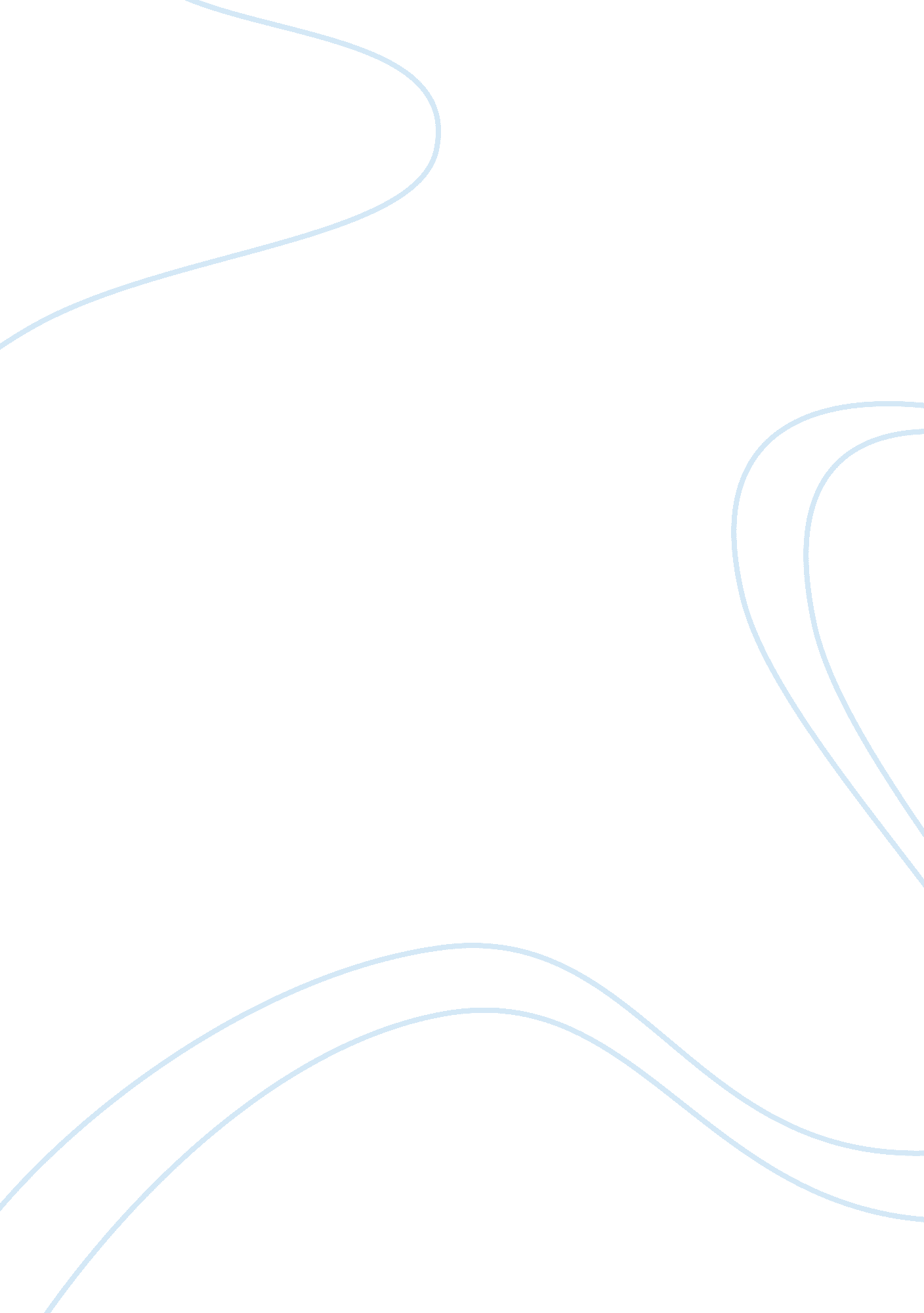 How social media affects our livesMedia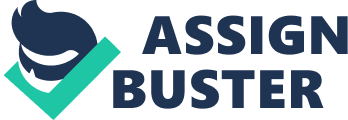 I plan to use this information to understand more about the impact and the wide usage of social media among various individuals. I will use all the scholarly research in this book to understand and address social media in all its applied fields including politics, schools, and public relations. 
Problem 
Most of the research conducted dwells so much on facebook than other social media platforms. 
Wendy W Moe & David A Schweidel (2014). Social Media Intelligence. Oxford: Cambridge University Press. 
Summary 
Most of social media researchers have classified individuals into either lurkers or posters. Many individuals just read comments without making any posts on social media. Posters are individuals who post while lurkers just consume the posts of others without actually posting anything. While lurkers find social media as a crucial source of information, posters express themselves through social media platforms. This book conducts massive research on the same to come up with various reasons why individuals turn to social media platforms. 
Plan 
This research study is important for me as I plan to use it to understand why various individuals take into social media. 
Problem 
Dwells so much on the posting of comments on social media platforms and the effects it has on individuals. It needs to identify other matters of importance for social media platforms. 
Dana Boyd (2014). It’s complicated. Yale: Yale University Press. 
Summary 
Teenagers have a tendency to communicating through social media platforms such as Facebook and Instagram. Such interactions have various effects on their lives. This book tends to unravel the myths regarding the use of social media platforms by teenagers. It explores various topics including identity, safety, bullying, privacy, and danger. 
Plan 
This book is essential to me and my assignment since it will enable me to understands the various reasons why teenagers turn into various social media platforms. 
Problem 
Conducts studies based on facebook only but fail to dwell on other social media platforms with the required intensity. 
Scott C Silverman (2007). Creating Community Online. New York: ProQuest. 
Summary 
Issues emerged in universities across the United States with the emergence of Facebook. Such online social media platforms have been prevalent among college students. However, it has left the practitioners of students’ affairs with the problem of identifying how such platforms affect college students. 
Plan 
This study is important for me as it will enable me to understand the impact various social media platforms have on college students. It will also help me understand the challenges brought about and how to deal with them. 
Problem 
Most of the studies conducted dwells on students from the US rather than from various countries globally. 
Bogdan P. & Monica P. (2014). Social Media in Politics. New York: Springer. 
Summary 
The book conducts various case studies to determine how social media affects politics by investigating their power on political discourse. It collects original scholarly research on the use of social media on campaigns, riots, and social revolutions. It presents a range of case studies from across the globe with methodological contributions. 
Plan 
This research is especially important since it will enable me to understand that social media is also important in politics. It will help me explore the various case studies given to understand the impact of social media in various countries in the world. 
Problem 
Case studies only dwell on developed countries with little emphasis on third world countries. It is important to understand the usage of social media in the politics of such countries as well. 